Module Home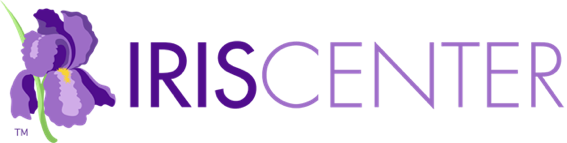 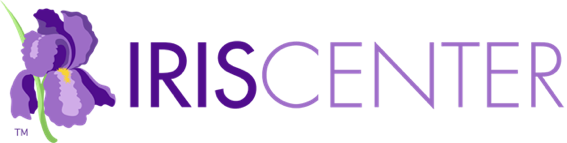 Module Description: This module defines and discusses the purpose of interagency collaboration and addresses the importance of partnering with agencies to improve outcomes for students with disabilities who are transitioning from high school (est. completion time: 2 hours).ChallengeVideo: In this module, you will meet three high school students…Initial ThoughtsWho is responsible for helping students with disabilities connect to the supports they need after high school?How can school and agency personnel work together to support smooth transitions for these students?Perspectives & ResourcesModule ObjectivesDefine interagency collaborationIdentify the stages of interagency collaborationExplain how interagency collaboration supports the transition of students with disabilitiesPage 1: Secondary TransitionTransitions are naturally occurring events in the life of a students…Link: Individuals with Disabilities Education Act of 2004 (IDEA) [definition]Link: individualized education program (IEP) [definition]Link: IEP team [definition]Taking into consideration the student’s strengths, abilities… [bullet points]Link: Secondary Transition: Helping Students with Disabilities Plan for Post-High School Settings [IRIS Module]Page 2: Transition CoordinatorsA number of individuals take part in the secondary transition planning…Identifying a Transition CoordinatorThe responsibilities of the transition coordinator… [bullet points]Link: vocational rehabilitation agency (VR) [definition]Audio: Listen as David Test discusses the many responsibilities…Audio: Next, Mary Morningstar reiterates the primary roles of…Supporting the Transition CoordinatorThese include… [bullet points]Revisit the ChallengePage 3: Creating a Network of SupportsOne of the most important responsibilities of the transition coordinator…Audio: Rich Luecking shares his thoughts on helping students succeed.Begin EarlyTo support the planning process, the transition… [bullet points]For Your InformationDevelop User-Friendly Resource DirectoriesLink: community resource map [definition]Link: Community Resources for Individuals with Disabilities… [PDF]Link: Tennessee Works: Community Resource Guide [PDF]Link: Community Resource Guide Adult/Disabilities… [web page]Invite Agency Personnel to Meet with Students and FamiliesThere are a variety of ways to create opportunities… [bullet points]Did You Know?Link: age of majority [definition]Develop Student Transition PortfoliosMore specifically, these portfolios can… [bullet points]Did You Know?Link: self-determination [definition]Link: self-advocacy [definition]Audio: Listen as Mary Morningstar talks briefly about…An example of information that might be contained… [bullet points]Link: academic resume [definition]For Your InformationLink: Parent Transition Survey [PDF]Link: Life after IEPs [web page]Link: How to Develop a Transition Portfolio [PDF]Link: Creating Vocational Portfolios for… [web page]Revisit the ChallengeLink: Click to see how Kayla completed these… [PDF]ActivityLink: Click to view sections of Cooper’s completed… [PDF]Link: Click for feedback [drop-down menu]Page 4: Interagency CollaborationRecognizing that multiple individuals and agencies should be involved…Interagency collaboration is a means to… [bullet points]Audio: Listen as Mary Morningstar briefly defines interagency…Research ShowsLink: person-centered approach [definition]Interagency TeamsThese teams typically… [bullet points]IEP/Transition TeamSchool/Community TeamState TeamAudio: Mary Morningstar discusses a model of interagency…Audio: Mary Morningstar offers some tips for new teachers…Audio: David Test describes the CIRCLES Project…Page 5: Establishing Interagency CollaborationInteragency collaboration does not happen overnight….Stage/Definition/Example [table]Audio: Listen as Mary Morningstar talks about the stages of interagency…For Your InformationLink: Characteristics of Interagency Collaboration… [PDF]Page 6: Agencies Involved in CollaborationInteragency collaboration can involve schools and agencies working…Link: Click for an example of a memorandum of understanding… [PDF]Agency and Type of Involvement in Areas of Postsecondary Goals [table]Link: Mobility Management Organization [drop-down menu]Link: National Center for Mobility Management [website]Revisit the ChallengeActivityLink: Cooper’s transition portfolio [PDF]Link: Click for feedback [drop-down menu]Page 7: Seamless TransitionsEstablishing high levels of interagency collaboration is an effective way…The major features of seamless transitions include… [bullet points]Link: integrated settings [definition]Research ShowsAudio: Rich Luecking describes seamless transitions and the…For Your InformationLink: Think College [website]Revisit the ChallengeActivityFeature of a Seamless Transition/Components of… [table]Click for feedback [drop-down menu]Page 8: References & Additional ResourcesSuggested module citationReferencesAdditional ResourcesPage 9: CreditsContent ExpertsModule DevelopersModule Production TeamMediaWrap UpSummary of the moduleAudio: Listen as David Test briefly summarizes the importance of…Revisit the Challenge: Kayla and CooperRevisit your Initial Thoughts responsesAssessmentTake some time now to answer the following questions.You Have Completed This ModuleGive Us Your FeedbackLink: Module Feedback FormProfessional Development HoursLink: IRIS PD OptionsRelated Resources [link]       NOTES       NOTES       NOTES       NOTES       NOTES       NOTES       NOTES       NOTES       NOTES       NOTES       NOTES       NOTES